lMADONAS NOVADA PAŠVALDĪBA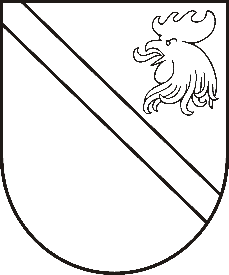 Reģ. Nr. 90000054572Saieta laukums 1, Madona, Madonas novads, LV-4801 t. 64860090, fakss 64860079, e-pasts: dome@madona.lv ___________________________________________________________________________MADONAS NOVADA PAŠVALDĪBAS DOMESLĒMUMSMadonā2018.gada 31.oktobrī								Nr.433									(protokols Nr.20, 1.p.)Par Madonas novada pašvaldības  2018.gada 27.septembra saistošo noteikumu Nr.15 “Par Madonas novada pašvaldības sociālajiem pabalstiem” precizēšanuMadonas novada pašvaldība 2018.gada 16.oktobrī ir saņēmusi Vides aizsardzības un reģionālās attīstības ministrijas atzinumu “Par saistošajiem noteikumiem”, izsakot atsevišķus iebildumus par pieņemtajiem saistošajiem noteikumiem. Iepazīstoties ar ministrijas atzinumu, Madonas novada pašvaldības dome atzīst to pilnā apmērā un piekrīt veikt precizējumus attiecīgajos saistošo noteikumu punktos.Noklausījusies Sociālā dienesta Sociālās palīdzības un sociālā darba nodaļas vadītājas I.Jansiņas sniegto informāciju, pamatojoties uz likuma “Par pašvaldībām” 45.pantu, atklāti balsojot: PAR – 14 (Agris Lungevičs, Zigfrīds Gora, Ivars Miķelsons, Andrejs Ceļapīters, Artūrs Čačka, Andris Dombrovskis, Artūrs Grandāns, Valda Kļaviņa, Andris Sakne, Rihards Saulītis, Inese Strode, Aleksandrs Šrubs, Gatis Teilis, Kaspars Udrass), PRET – NAV,  ATTURAS – NAV,  Madonas novada pašvaldības dome  NOLEMJ:Precizēt 2018.gada 27.septembra Madonas novada pašvaldības saistošos noteikumus Nr.15 “Par Madonas novada pašvaldības sociālajiem pabalstiem” saskaņā ar  2018.gada 16.oktobra Vides aizsardzības un reģionālās attīstības ministrijas atzinumu.Uzdot Administratīvajai nodaļai precizētus saistošos noteikumus un to paskaidrojuma rakstu triju darba dienu laikā pēc to parakstīšanas nosūtīt Vides aizsardzības un reģionālās attīstības ministrijai. Uzdot informāciju tehnoloģiju nodaļai publicēt saistošos noteikumus un to paskaidrojuma rakstu pašvaldības mājas lapā internetā.Kontroli par lēmuma izpildi uzdot pašvaldības izpilddirektoram Ā.Vilšķērstam.Pielikumā: Precizēti saistošie noteikumi.Domes priekšsēdētājs						A.Lungevičs